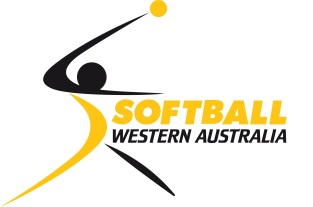 NOTES OF MEETINGLITTLE LEAGUE 2014/2015 DEBRIEF DATE: 	22/6/2015 – held at Mirrabooka Softball Complex – 7.00pmSUBJECT: 	2014/2015 LITTLE LEAGUE DEBRIEFSOFTBALL WA:	David Hayes (LLDA), Gary Butler (SWA Board Chairman), Vince 	Del Prete (SWA A/CEO), Geoff Shaw (SWA Director), Milosa 	Jackson (SWA Director), Donna Titheradge (SWA Member 	Support Oficer)CLUB ATTENDEES:	Vikings, Balcatta, Willetton, Carine, Jaguars, Peel,	Larkhill, Panthers.___________________________________________________________________________*	Geoff Shaw as a SWA Director has been allocated the Little League Portfolio.*	The Softball WA Board has endorsed the Little League Program.   This is now a recognised program as the junior pathway throughout WA.  It is the intention of Softball Australia to implement Little League as a National Product in 2016/2017.  When this happens it will give the sport an opportunity to bypass the Asia Pacific Championships and go straight to the World Series in America.*	We have indicated our interest to Little League International of WA hosting the 2016 Asia Pacific regional tournaments of both Little League-majors and Junior League.*	By Laws – everyone present endorsed the current By-Laws.  Charters were advised they have the ability to amend these to suit their own individual competitions by submitting proposed local rules to the Operations Manager for sign-off.  However, when playing the State Championships all rules and regulations are strictly followed using the “Official Regulations and Playing Rules” book.  Should anyone need a copy of the By-Laws they’re available on the Little League WA website.  *	The introduction of Junior League (U15’s) has been endorsed by the Softball WA Board and will commence in 2015-16. Format for club competition, All Stars and tournament pathway will be identical to Little League. The winning Junior Charter will also have the opportunity to travel to Asia Pacific and then World Series in America.*	Little League Minors has also been introduced (U11’s). Whilst the machine pitch variant is the preferred option, Charters can run this as coach or player pitch if they so prefer. The ability to create a Development Shield (Easter) will be offered once more. Clubs will once again have the opportunity to play in the existing Machine Pitch State Championship.*	Allstars Championships is only a club team based competition.  It will cost $100 per team to nominate.  As there are 3 Charters it was agreed that each Charter hosts 1 Junior League Allstars Round and 1 Major League Allstars Round.  This allows every charter an opportunity to host an event, with each having 3 rounds. All rounds will be played after Christmas.*	Geoff Shaw outlined the new “My Softball Community” CRM that will be implemented for the start of our Summer Season.  The product being used is Fox Sports Pulse endorsed by Softball Australia.  This will enable all members/clubs to register on line and be much more accurate and efficient in knowing the growth of our sport which will assist in obtaining funding down the track.*	The SWA Board of Directors is currently working on a new Competitions Policy document.*	2015/2016 Budget: - draft was tabled for information. Draft will be presented to the SWA Board for approval as part of the overall SWA budget. Confirmation of 2015-16 fee structure will be communicated to all clubs once this process has been completed.*	The position description for the new Little League Operations Manager position was tabled. As an honorarium is paid, this position will be advertised once the budget has been approved. Clubs are asked to scope prospects to fill this position as this will need to be filled in the next 4-6 week period.Meeting close 8.40pm.